TALLER DE GRADO NOVENOIndicador de desempeño: Conoce algunas formas de tratar algunas lesiones.Tema: Primeros auxilios.  Nota 1: Las fotos del trabajo debe ser enviado al correo juliangov@campus.com.co con el nombre de la niña y grado.Primeros auxilios.Los primeros auxilios son la ayuda básica y necesaria que se le otorga a una persona que ha sufrido algún tipo de accidente o enfermedad hasta la llegada de un profesional.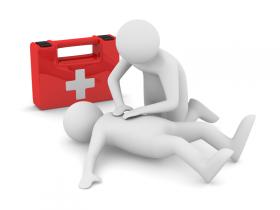 Pasos básicos a seguir.Mantener la calma.Pedir ayuda.Seguridad personal.Evaluar al lesionado.Verificar signos vitales.Seguridad personalVerificar que no haya nada que atente contra nuestra vida o que me provoque lesiones.Si el lugar es peligroso no intervenga al herido.ActividadVer el video explicativo y leer el artículo sobre primeros auxilios y sacar ideas principales de ellosVideo explicativohttps://www.youtube.com/watch?v=4ZjgZ5FfGbMLectura sobre primeros auxilioshttps://www.maz.es/maz-salud/Paginas/PrimerosAuxilios.aspx